LAYANAN PENGADAAN SECARA ELEKTRONIK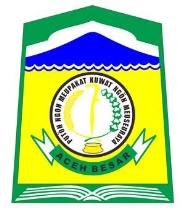 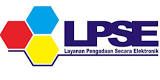 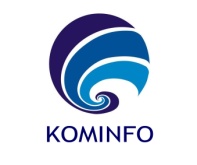 			PEMERINTAH KABUPATEN ACEH BESARJln. Prof. A. Madjid Ibrahim Lantai III Setdakab Aceh Besar Kota JanthoTelp: 0651 91299 Email: lpse@acehbesarkab.go.id / lpse.acehbesarkab@gmail.com 	Formulir Permohonan Pembuatan Akun	Auditor/Pemeriksa/Penyidik (untuk 1 orang)DATA INSTANSIDATA INSTANSINama InstansiAlamatKode PosTeleponFaxKontak PersonData Auditor/Pemeriksa/Penyidik (sesuai Surat Perintah Pemeriksaan)Data Auditor/Pemeriksa/Penyidik (sesuai Surat Perintah Pemeriksaan)NamaNIKNIPUser ID(diisi oleh admin)Password Sementara(diisi oleh admin)InstansiAlamat KantorTeleponE-mail(menggunakan alamat email instansi asal yang terdaftar)PangkatGolonganJabatanNo SKAkhir masa auditInstansi yang diauditNama Paket yang diaudit1. (kode tender)2. (kode tender)3. (kode tender)TanggalTanggalTanda tanganPemohonTanda tanganAdmin PPE